台灣傳道六十年紀念特刊支分會專用稿紙 (寫好後請寄給梁世威弟兄 Carlliang05@gmail.com，手機0928-244715， Skype: carlliang3151，Line ID: carlliang)補充資料提供者姓名：                             電話：                        Email：單位名稱五權第三支會                        五權第三支會                        單位號碼2035731單位資料成立日期(東台中分會) 1979年11月17日(五權第三支會) 2015年 4 月5日(東台中分會) 1979年11月17日(五權第三支會) 2015年 4 月5日單位資料原屬單位五權第一支會  五權第一支會  單位資料教堂地址台中市北區五權路498-30號台中市北區五權路498-30號單位資料教堂電話04-2526085204-25260852單位資料歷任主教/會長(從第一任開始)1984  劉鳴傑1985  邱芳源1986  張星1990  王啟澤1991~1993  莊世滄1994  翁基源1998~2002  李偉倫2015.4.5張居銘1984  劉鳴傑1985  邱芳源1986  張星1990  王啟澤1991~1993  莊世滄1994  翁基源1998~2002  李偉倫2015.4.5張居銘重要史料 (請勿超過1,500字，所撰寫之資料請盡量包含人事時地物五大要項。 請附寄現任主教/會長照片及教堂照片。從前教堂及領袖之照片及重要活動史料照片亦很歡迎， 用畢歸還。)1979.11.17  台中分會劃分為兩個分會，原台中分會成為西台中分會，新成立之分會為東台中分會(單位號碼71439，現之北屯支會)1990.6.5  東台中分會更名為台中第二分會1994.12.18 台中支聯會成立，台中第二分會成為台中第二支會2015.4.5  由五權第一支會劃分出五權第三支會，隸屬台中支聯會(請幫忙列出五權第三支會地理區包括那些地方)2015.4.26  南台中支聯會成立，改隸南台中支聯會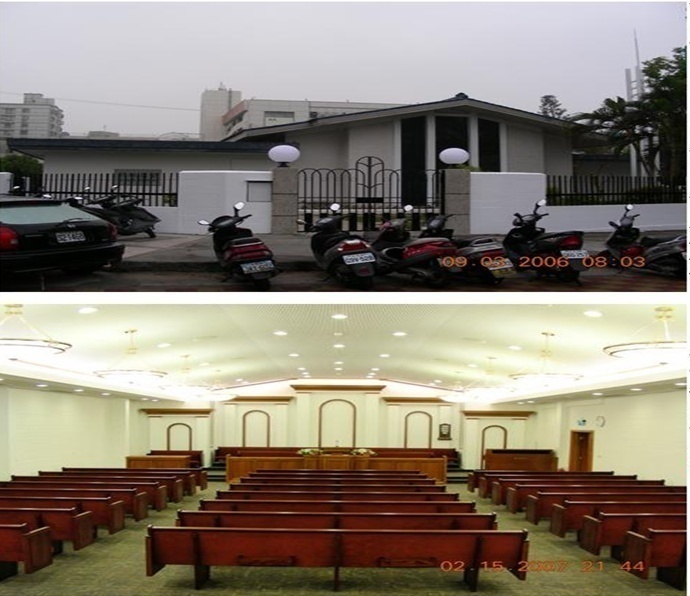 五權教堂 – 台中支聯會中心 1972年落成奉獻，1985年擴建台中市五權路498-30號重要史料 (請勿超過1,500字，所撰寫之資料請盡量包含人事時地物五大要項。 請附寄現任主教/會長照片及教堂照片。從前教堂及領袖之照片及重要活動史料照片亦很歡迎， 用畢歸還。)1979.11.17  台中分會劃分為兩個分會，原台中分會成為西台中分會，新成立之分會為東台中分會(單位號碼71439，現之北屯支會)1990.6.5  東台中分會更名為台中第二分會1994.12.18 台中支聯會成立，台中第二分會成為台中第二支會2015.4.5  由五權第一支會劃分出五權第三支會，隸屬台中支聯會(請幫忙列出五權第三支會地理區包括那些地方)2015.4.26  南台中支聯會成立，改隸南台中支聯會五權教堂 – 台中支聯會中心 1972年落成奉獻，1985年擴建台中市五權路498-30號重要史料 (請勿超過1,500字，所撰寫之資料請盡量包含人事時地物五大要項。 請附寄現任主教/會長照片及教堂照片。從前教堂及領袖之照片及重要活動史料照片亦很歡迎， 用畢歸還。)1979.11.17  台中分會劃分為兩個分會，原台中分會成為西台中分會，新成立之分會為東台中分會(單位號碼71439，現之北屯支會)1990.6.5  東台中分會更名為台中第二分會1994.12.18 台中支聯會成立，台中第二分會成為台中第二支會2015.4.5  由五權第一支會劃分出五權第三支會，隸屬台中支聯會(請幫忙列出五權第三支會地理區包括那些地方)2015.4.26  南台中支聯會成立，改隸南台中支聯會五權教堂 – 台中支聯會中心 1972年落成奉獻，1985年擴建台中市五權路498-30號重要史料 (請勿超過1,500字，所撰寫之資料請盡量包含人事時地物五大要項。 請附寄現任主教/會長照片及教堂照片。從前教堂及領袖之照片及重要活動史料照片亦很歡迎， 用畢歸還。)1979.11.17  台中分會劃分為兩個分會，原台中分會成為西台中分會，新成立之分會為東台中分會(單位號碼71439，現之北屯支會)1990.6.5  東台中分會更名為台中第二分會1994.12.18 台中支聯會成立，台中第二分會成為台中第二支會2015.4.5  由五權第一支會劃分出五權第三支會，隸屬台中支聯會(請幫忙列出五權第三支會地理區包括那些地方)2015.4.26  南台中支聯會成立，改隸南台中支聯會五權教堂 – 台中支聯會中心 1972年落成奉獻，1985年擴建台中市五權路498-30號